Дистанционное обучение по дополнительной общеобразовательной программе  «Сувенир»в период с 04.10.2021г. по 07.11.2021г.    (группы №1,№2 ).Дата:04.10.2021г. группа №1.Тема занятия: Бумажное конструирование.Цилиндр – основа игрушки .Бабочка.Задание: Из цветной бумаги и втулки для туалетной бумаги склеить игрушку «бабочка».Материалы:   ножницы, карандаш ,клей ПВА, цветная бумага, втулка (можно склеить цилиндр из картона).Бабочки — одни из самых красивых насекомых, они похожи на живые цветы, причудливость и яркость окраски их крыльев сказочная. Это удивительные создания, обитающие на нашей планете еще с тех пор, когда на Земле ещё не появился человек. За свою многовековую историю они покорили людей воздушностью, таинственностью, красотой. За их красоту люди дали бабочкам красивые имена: Махаон, Адмирал, Аполлон, Зорька, Лимонница и т.д.
Все цвета и оттенки, различные узоры и рисунки можно встретить на их крылышках. А посмотрев на невзрачную гусеницу сложно сказать, что она способна переродиться в великолепную бабочку. Порядок работы: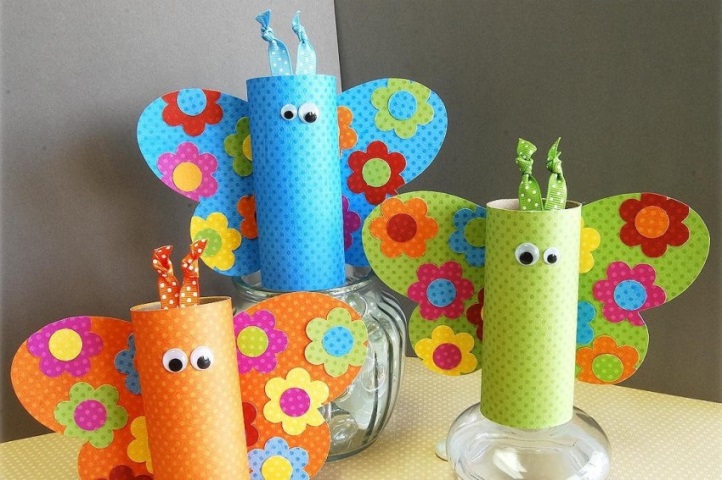 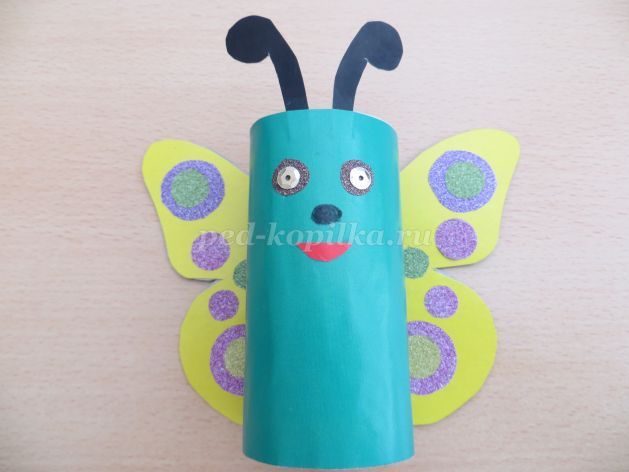 Шаблон для поделки.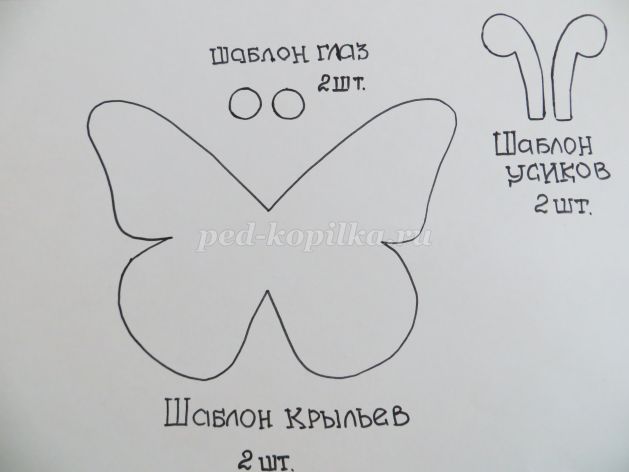 1.Берём  цветную бумагу, вырезаем прямоугольник зелёного цвета по размеру втулки и обклеиваем её с помощью клея.2.Склеиваем между собой вырезанные из цветного картона крылья. Одна сторона голубого цвета, а другая жёлтого.3. Наклеиваем с двух сторон наших крыльев вырезанные из цветной бумаги   круги разного размера.4. Приклеиваем к туловищу вырезанные по шаблону усики из чёрного картона. 5.Приклеиваем глазки ,ротик, носик рисуем.6. 7. Соединяем туловище бабочки и крылья между собой клеем. Техника безопасности при работе с ножницами.
1. Храните ножницы в указанном месте в определённом положении.
2. При работе внимательно следите за направлением резания.
3. Не работайте с тупыми ножницами и с ослабленным шарнирным креплением.
4. Не держите ножницы лезвием вверх.
5. Не оставляйте ножницы с открытыми лезвиями.
6. Не режьте ножницами на ходу.
7. Передавайте закрытые ножницы кольцами вперёд.
Техника безопасности при работе с клеем - карандашом.
1. С клеем обращайтесь осторожно. Клей таксичен!
2. Нельзя, чтобы клей попадал на пальцы рук, лицо, особенно глаза.
3. При попадании клея в глаза надо промыть их в большом количестве воды.
4. При работе с клеем пользуйтесь салфеткой.
5. По окончании работы обязательно вымыть руки.Вопросы по заданию и  фотоотчет  присылайте на WhatsApp  8928 137 35 53или на эл. адрес ДДТ  ddtsemikar@rambler.ruДата:05.10.2021г. группа №2.          06.10.2021г. группа №1Тема занятия: Бумажное конструирование.«Слон». Цилиндр – основа игрушкиЗадание: Из цветной бумаги и втулки для туалетной бумаги склеить игрушку «Слон».Материалы:   ножницы, карандаш ,клей ПВА, цветная бумага, втулка (можно склеить цилиндр из картона).Порядок работы: Повторите технику безопасного труда при работе с ножницами и  клеем.1.Берём  цветную бумагу, вырезаем прямоугольник   по размеру втулки и обклеиваем её с помощью клея.2.Вырезаем 2 уха в форме сердца.(размеры произвольные)3.Вырезаем голову в форме сердца и дорисовываем хобот.4.Украшаем игрушку маленькими розовыми сердечками.5.Приклеиваем на втулку голову, к голове приклеиваем уши.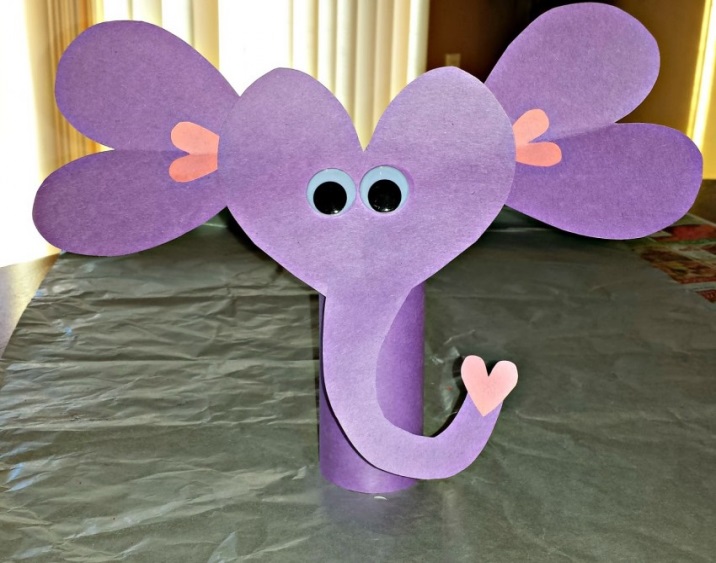 Вопросы по заданию и  фотоотчет  присылайте на WhatsApp  8928 137 35 53 или на эл. адрес ДДТ  ddtsemikar@rambler.ruДата:07.10.2021г. группа №2.          11.10.2021г. группа №1Тема занятия: Бумажное конструирование.«Собака». Конус – основа игрушкиЗадание: Из цветной бумаги  и картона склеить игрушку «Собака»Материалы:   Картон темно-коричневого цвета, желтого, черного и розового; Двигающиеся глазки; Трафарет с кружочками разной величины; Простой карандаш, ножницы, клей-карандаш, черный фломастер; Циркуль (начертить круг можно с помощью чайного блюдца.)Порядок работы: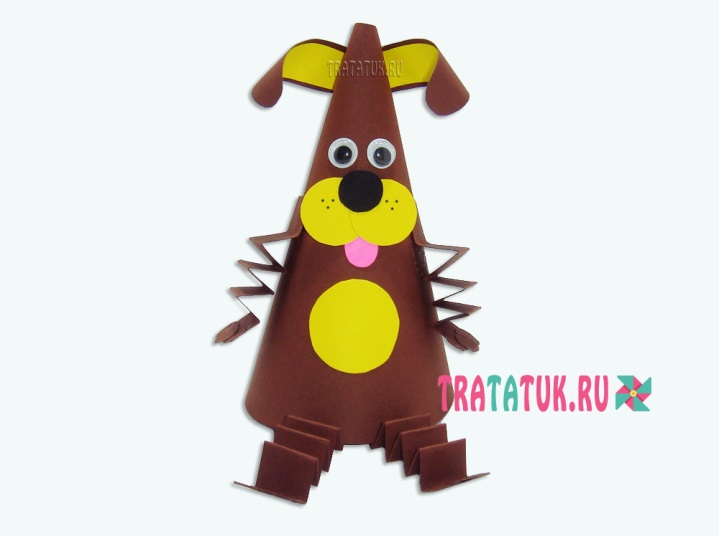 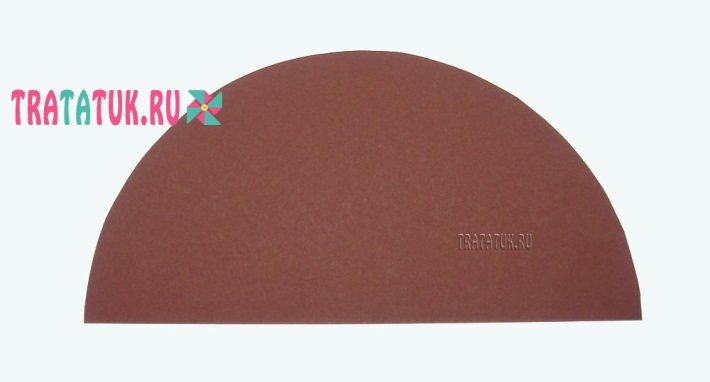 1.Нарисовать круг с помощью циркуля или блюдца и перерезать круг пополам.Формируем внешний вид животного .На первом этапе нужно сделать уши, мордочку и животик. Для этого из картона нужно вырезать: Длинные ушки коричневого цвета и желтые аналоги чуть меньшего размера, которые будут внутренней частью ушей; Два желтых круга для мордочки и один побольше – для животика; Черный кружочек, который будет носом; Розовый полуовал – язык.

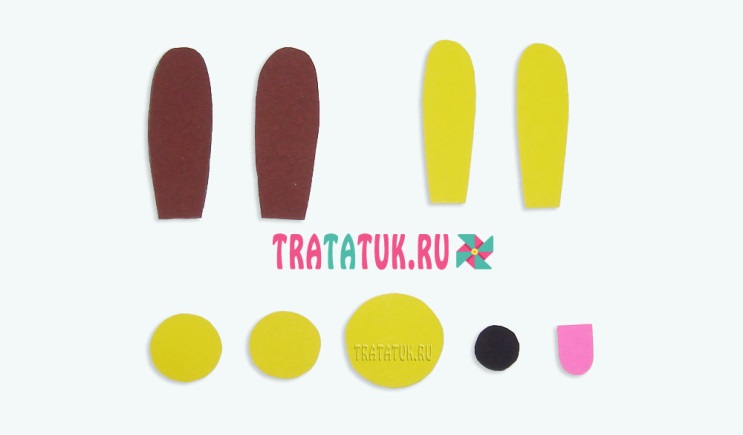 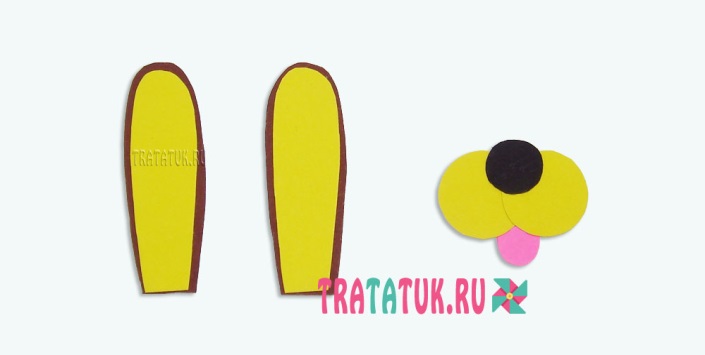 лапки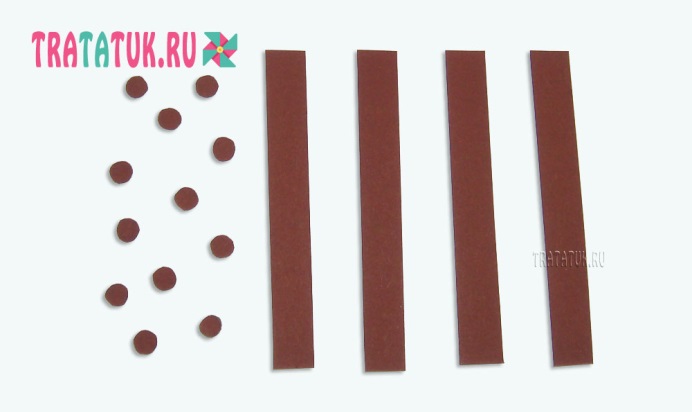 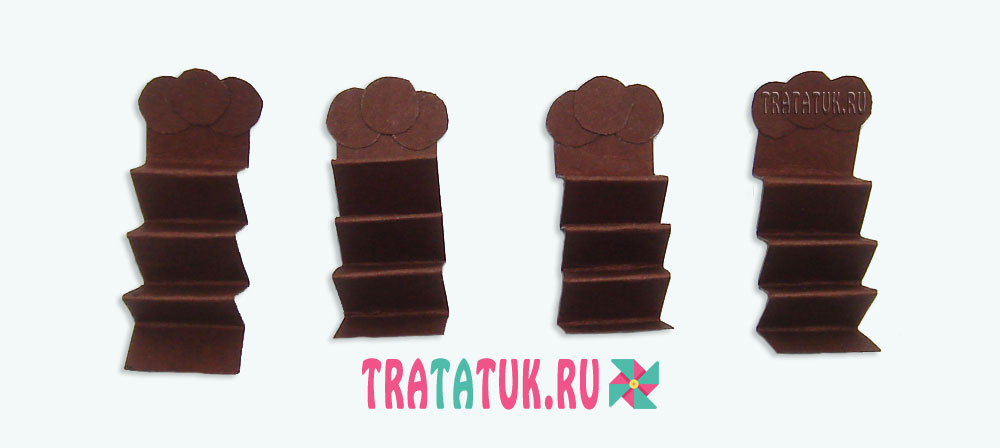 Сложите каждую полоску в гармошку, делая одинаковые складки то в одну сторону, то в другую. Приклейте на кончики гармошек по три кружочка.

Источник: https://tratatuk.ru/materialy/podelki-iz-bumagi/sobaka-iz-bumazhnogo-konusa.htmlВопросы по заданию и  фотоотчет  присылайте на WhatsApp  8928 137 35 53 или на эл. адрес ДДТ  ddtsemikar@rambler.ru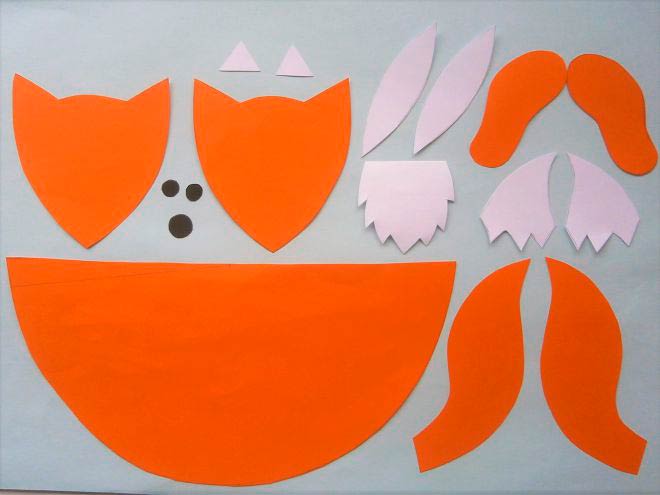 Вопросы по заданию и  фотоотчет  присылайте на WhatsApp  8928 137 35 53